Пресс-релизПервый ребенок – это к деньгамПраво на материнский (семейный) капитал приобрели семьи, у которых первый ребенок рожден (усыновлен) начиная с 1 января 2020 года. В Орловской области на сегодняшний момент сертификаты на первенцев получили более 3 800 семей.  Напоминаем, что начиная с 15 апреля 2020 года, данную меру поддержки семьи получают в беззаявительном порядке. Обращаться в ПФР не нужно, все необходимое Пенсионный фонд делает самостоятельно. Информация о выдаче сертификата поступает в личный кабинет владельца сертификата на сайте Пенсионного фонда России или Едином портале государственных и муниципальных услуг (www.gosuslugi.ru). Материнский (семейный) капитал на первого ребенка с 1 января 2021 года составляет 483 881,83 рубля.Государственное учреждение –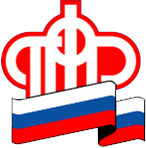 Отделение Пенсионного фонда РФ по Орловской области       302026, г. Орел, ул. Комсомольская, 108, телефон: (486-2) 72-92-41, факс 72-92-07